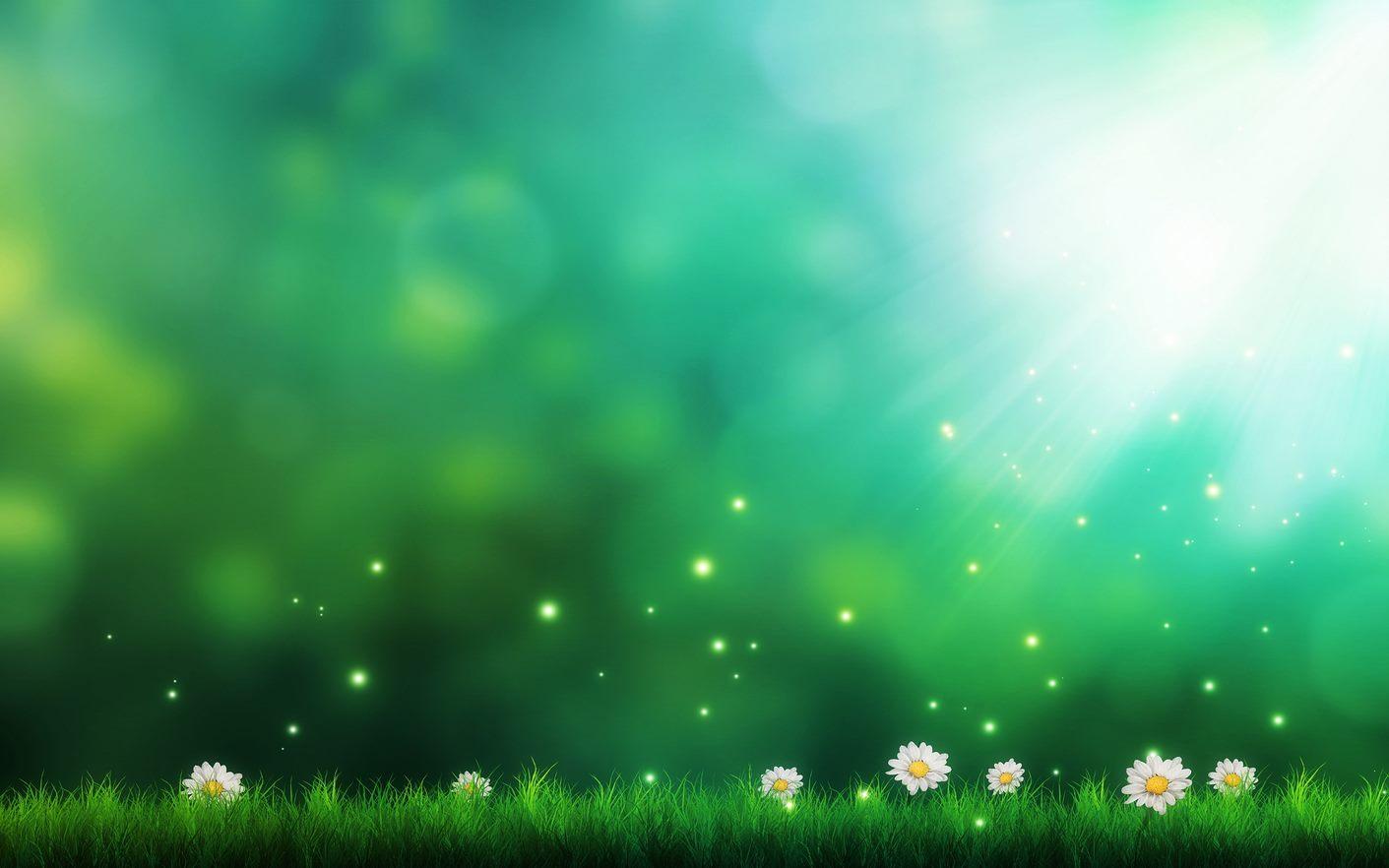 Virtual Acupuncture ClinicWhat Does Treatment Look Like Without Needles?Chinese Medicine is a complete healthcare system that has been taking care of people for thousands of years. In the West, most people only think about the needles.  Yet, there's so much more! Through the lens of medical energetic theory, our faculty & students have a rich set of skills to help you:Find Your Inner Resources through self-stimulation of acupuncture points & channels Move through pain and stiffness with beautifully simple Qigong (energy cultivation) exercisesShift your own energetic states substantially with the cultivation of new habits, practices, & realizationsCreate more vital, nourishing meals & snacks by choosing foods that support your unique energetic stateSink into Being your best self with meditation & mindfulness coachingSo, come partner with us on this journey of discovery!The real questions are what do you need & where do you want to go?